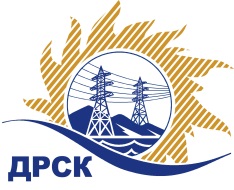 Акционерное Общество«Дальневосточная распределительная сетевая  компания»ПРОТОКОЛ №276/УТПиР -РЗакупочной комиссии по рассмотрению заявок по открытому электронному запросу предложения на выполнение работ «Реконструкция ПС 110 кВ (Стройиндустрия, Шахта-7) с заменой силовых трансформаторов (ПИР»)» (закупка № 200 р. 2.1.1.)СПОСОБ И ПРЕДМЕТ ЗАКУПКИ: открытый электронный запрос предложений (b2b-energo.ru): «Реконструкция ПС 110 кВ (Стройиндустрия, Шахта-7) с заменой силовых трансформаторов (ПИР»)» (закупка № 200 р. 2.1.1.)Форма голосования членов Закупочной комиссии: очно-заочная.ПРИСУТСТВОВАЛИ: 7___членов постоянно действующей Закупочной комиссии 2-го уровня.ВОПРОСЫ, ВЫНОСИМЫЕ НА РАССМОТРЕНИЕ ЗАКУПОЧНОЙ КОМИССИИ: О рассмотрении результатов оценки заявок Участников Об отклонении заявок участников ООО "ТЕХЦЕНТР", ООО "ПМК Сибири", ООО "Техно Базис"О признании заявок участников соответствующими условиям запроса предложенийО предварительной ранжировке заявокО проведении переторжкиРЕШИЛИ:ПО ВОПРОСУ № 1Признать объем полученной информации достаточным для принятия решения.Утвердить цены, полученные на процедуре вскрытия конвертов с заявками участников запроса предложений.ПО ВОПРОСУ № 2Отклонить ООО "ТЕХЦЕНТР" (690105, Россия, Приморский край, г. Владивосток, ул. Русская, д. 57 Ж, кв. 18) от дальнейшего рассмотрения	Отклонить ООО "ПМК Сибири" (660032, Красноярский край, г. Красноярск, ул. Белинского, д. 5, 3 этаж)  от дальнейшего рассмотрения.  	Отклонить ООО "Техно Базис" (664001, Россия, Иркутская обл., г. Иркутск, ул. Рабочего Штаба, д. 1, стр. 5, оф. 8)  от дальнейшего рассмотрения.  ПО ВОПРОСУ № 3	Признать заявки участников ООО "ДВ Энергосервис", ООО "Промэнергосервис", ООО "ПКЦ "Бреслер" соответствующими условиям запроса предложений и принять их к дальнейшему рассмотрению.ПО ВОПРОСУ № 4Утвердить предварительную ранжировку заявок:	ПО ВОПРОСУ № 5Провести переторжку;4.1. Допустить к участию в переторжке заявки следующих участников: ООО "ДВ Энергосервис", ООО "Промэнергосервис", ООО "ПКЦ "Бреслер" 4.2.  Определить форму переторжки: заочная4.3. Назначить переторжку на 02.02.2016 в 15:00 час. (Благовещенского времени). 4.4. Место проведения переторжки: Торговая площадка Системы www.b2b-energo.ru.4.5. Техническому секретарю Закупочной комиссии уведомить участников, приглашенных к участию в переторжке, о принятом комиссией решении.Игнатова Т.А.397-307г. Благовещенск«29» января 2016г.№Наименование участника и его адресЦена заявки на участие в закрытом запросе цен1ООО "ДВ Энергосервис" (690074, Приморский край, г. Владивосток, ул. Снеговая, д. 42 "Д", оф. 4)Предложение, подано 18.01.2016 в 03:56
Цена: 1 286 200,00 руб. (цена без НДС: 1 090 000,00 руб.)2ООО "Промэнергосервис" (664048, Россия, Иркутская обл., г. Иркутск, ул. Баумана, д. 209, корп. 102)Предложение, подано 18.01.2016 в 03:33
Цена: 1 298 000,00 руб. (цена без НДС: 1 100 000,00 руб.)3ООО "ПКЦ "Бреслер" (690091, Приморский край, г. Владивосток, Океанский пр-кт, 15 А, оф. 16)Предложение, подано 18.01.2016 в 02:02
Цена: 1 376 997,40 руб. (цена без НДС: 1 166 946,95 руб.)4ООО "ТЕХЦЕНТР" (690105, Россия, Приморский край, г. Владивосток, ул. Русская, д. 57 Ж, кв. 18)Предложение, подано 13.01.2016 в 05:36
Цена: 1 480 900,00 руб. (цена без НДС: 1 255 000,00 руб.)5ООО "ПМК Сибири" (660032, Красноярский край, г. Красноярск, ул. Белинского, д. 5, 3 этаж )Предложение: подано 13.01.2016 в 14:09
Цена: 1 480 900,00 руб. (цена без НДС: 1 255 000,00 руб.)6ООО "Техно Базис" (664001, Россия, Иркутская обл., г. Иркутск, ул. Рабочего Штаба, д. 1, стр. 5, оф. 8)Предложение, подано 17.01.2016 в 19:22
Цена: 1 480 900,00 руб. (цена без НДС: 1 255 000,00 руб.)Основания для отклоненияУчастником не подгружена заявка в электронный сейф организатора через функционал Системы b2b-esv, что не соответствует пп.В п.2.8.2.5 Документации о закупкеОснования для отклоненияИтоговая стоимость заявки не соответствует последнему по времени ценовому предложению Участника в Системе b2b-esv, что не соответствует п. 2.6.1.4 Документации о закупке. Участником подгружена только оферта в электронный в сейф организатора через функционал Системы b2b-esv, что не соответствует пп.В п.2.8.2.5 Документации о закупкеОснования для отклоненияВ предложении участника отсутствует свидетельство СРО на следующий перечень работ: «2. Работы в составе инженерно-геологических изысканий: 2.1. Инженерно-геологическая съемка в масштабах 1:500 - 1:25000», что не соответствует п. 6. Приложения 1 – Технического задания  Документация о закупкеМесто в предварительной ранжировкеНаименование участника и его адресЦена заявки на участие в закупке, руб.Балл по неценовой предпочтительности1 местоООО "ДВ Энергосервис" (690074, Приморский край, г. Владивосток, ул. Снеговая, д. 42 "Д", оф. 4)1 090 000,003,002 местоООО "Промэнергосервис" (664048, Россия, Иркутская обл., г. Иркутск, ул. Баумана, д. 209, корп. 102)1 100 000,003,003 местоООО "ПКЦ "Бреслер" (690091, Приморский край, г. Владивосток, Океанский пр-кт, 15 А, оф. 16)1 166 946,953,00Ответственный секретарь Закупочной комиссии:Челышева Т.В.  _____________________________